Name______________________________________________________   Period_____________Read pgs. 140-147 and 150-154.  Answer the following questions.What are the steps in the process of sea floor spreading and subduction?Describe three pieces of evidence supporting sea floor spreading and explain how they support the theory.In your own words, what is the theory of plate tectonics?What do scientists think causes the movement of Earth’s plates?Describe the type of movement at each of the three types of plate boundaries.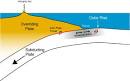 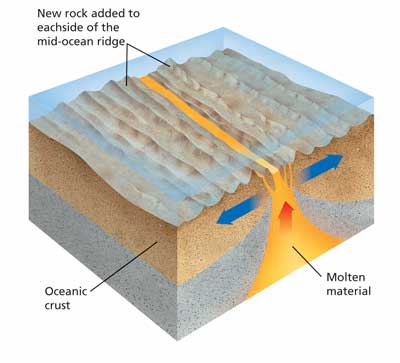 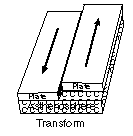 